INDICAÇÃO Nº __180____ /2017INDICO À MESA, nos termos regimentais, seja enviado Ofício ao Senhor Prefeito Municipal, solicitando de Vossa Excelência, providências junto à Secretaria Municipal de Obras, para que seja realizado a implantação de lombada na Rua Jaboticabeiras altura do nº 179 no Bairro Itaguassu, neste município.JUSTIFICATIVATal solicitação se faz necessária, pois veículos circulam na via em alta velocidade.Plenário Vereador Maurício Alves Braz, em 10 de fevereiro de 2017  __________________________________Edvando Ferreira de Jesus(Vandão Estouro)Vereador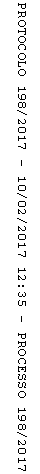 